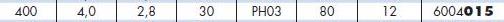 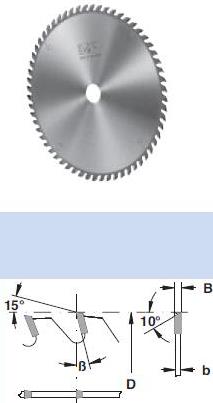 Код из 1САртикулНаименование/ Бренд/ПоставщикГабариты,Д*Ш*ВммМасса,грМатериалМесто установки/НазначениеF00335156004015Пила дисковая 400*4,0/2,8*30 PH03 Z80  WZ (BSP)400*4,0/2,8*30 PH03 Z80  WZ1500металлФорматно-раскроечные станки/торцовочные станки/ раскрой древесиныF00335156004015400*4,0/2,8*30 PH03 Z80  WZ1500металлФорматно-раскроечные станки/торцовочные станки/ раскрой древесиныF00335156004015BSP (Италия)400*4,0/2,8*30 PH03 Z80  WZ1500металлФорматно-раскроечные станки/торцовочные станки/ раскрой древесины